Gesucht Aushilfschauffeure/-chauffeuse CEIhre AufgabenTeil- und Komplettladungen im nationalen und internationalen Verkehr die Pflege des anvertrauten FahrzeugesBe- und Entladen des FahrzeugesSichern von LadegutWir bieten Ihnen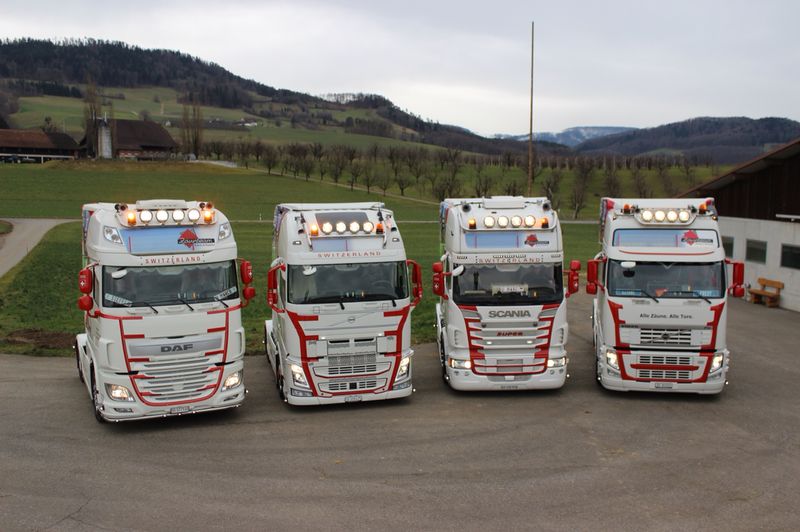 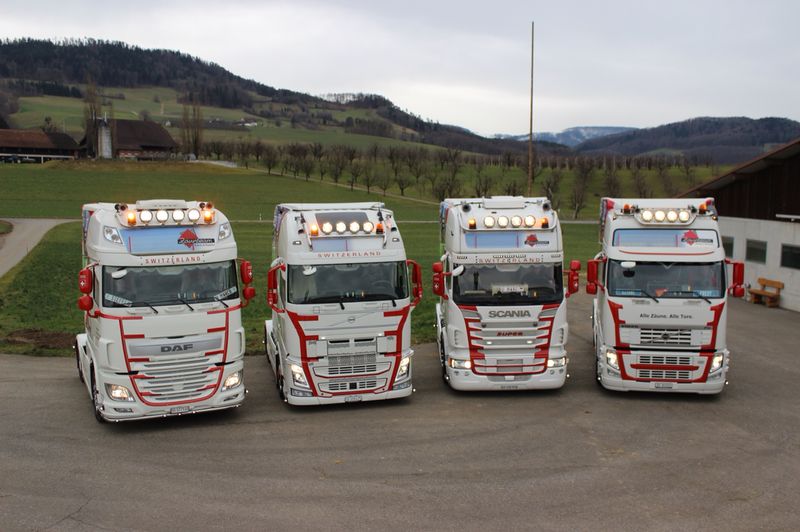 interessante, abwechslungsreiche Tätigkeit moderner Fahrzeugparkaufgestelltes, junges Teamzeitgemässe EntlohnungAnforderungen sehr gute Deutschkenntnisse in Wort und Schrift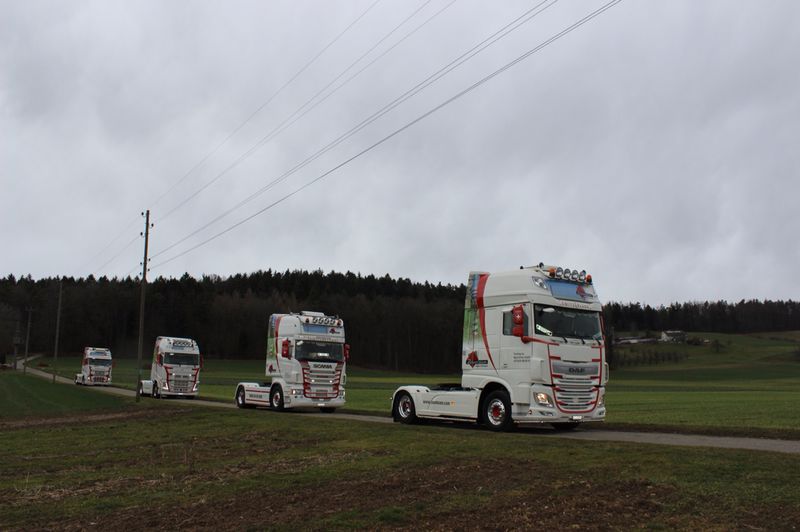 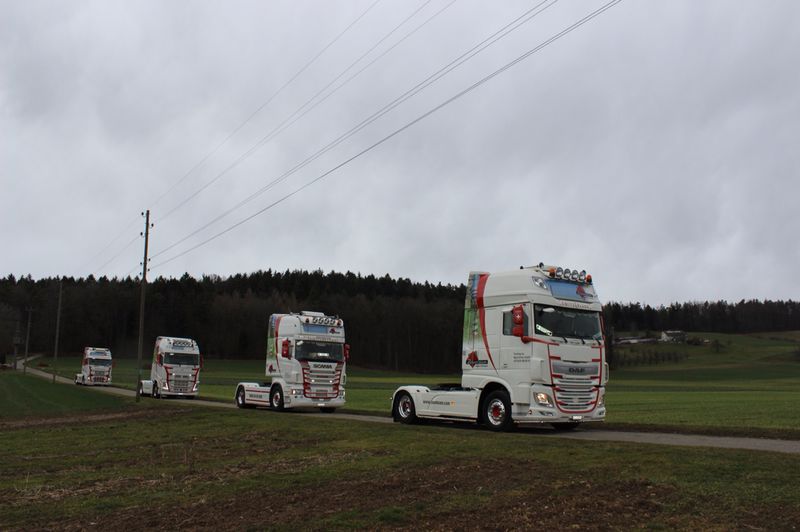 Erfahrung als Chauffeur/Chauffeuse CE Ausweis CE digitale Fahrerkarte besuchte CZV-KurseADR-Ausweis von Vorteilgute Geographiekenntnisse der Schweizzuverlässige und korrekte Arbeitsweise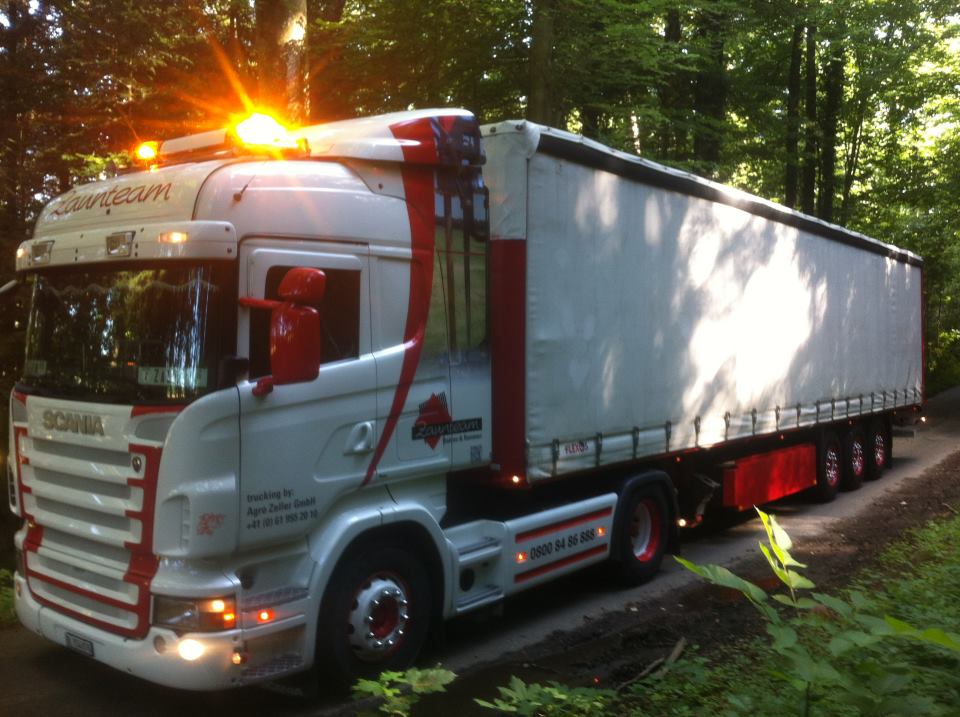 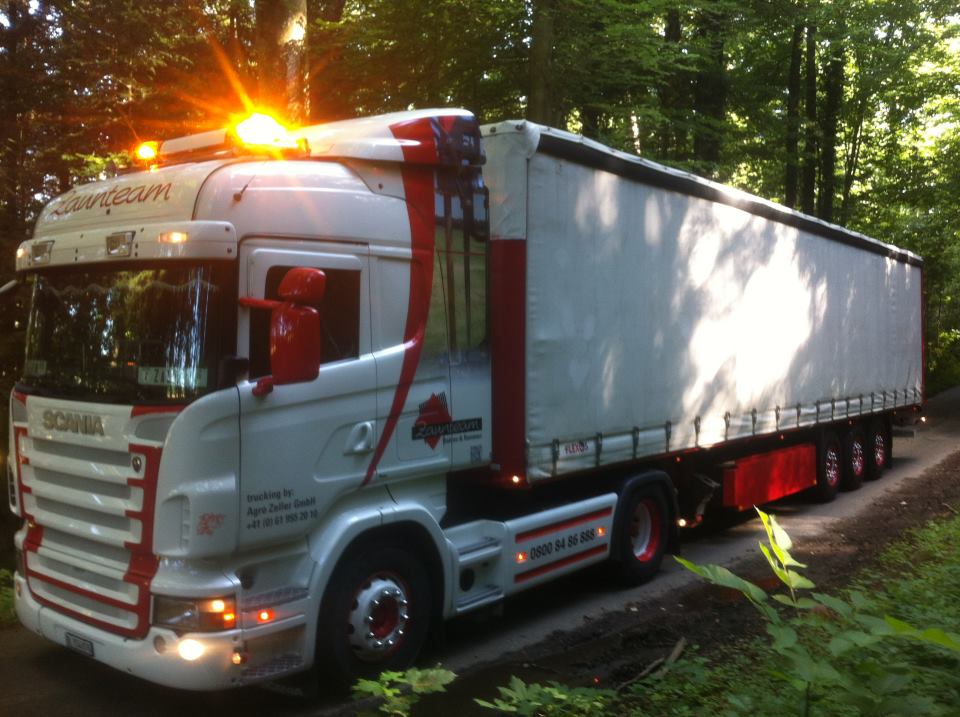 körperliche Belastbarkeit Teamfähigkeit, freundliches und gepflegtes AuftretenBereitschaft zur ÜbernachtungEinsatz auch am Wochenende möglichHaben wir Ihr Interesse geweckt? Dann rufen Sie uns an:Agro-Zeller GmbHStefan ZellerBachmatten 94435 NiederdorfStefan.zeller@agro-zeller.ch 
Natel: 079 231 41 50Niederdorf, 24.01.2018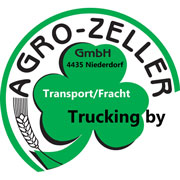 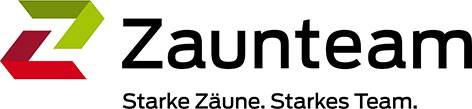 